  Student Government Association 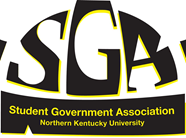 Meeting Minutes 2/28/16I.	Call to orderPresident Katherine Hahnel called to order the regular meeting of the NKU Student Government Association at 3:30 p.m. on February 28, 2016 in UC Ballroom.II.	Roll callSecretary of Administration Amanda Rogers conducted a roll call. Executive BoardKatherine Hahnel – PresidentWill Weber – Vice President (excused)Joey Yerace – Secretary of Student InvolvementSami Dada – Secretary of Public RelationsAmanda Rogers – Secretary of AdministrationJulia Steffen – Student Rights Committee ChairKaitlyn Schaefer – University Improvements Committee ChairDonald Taylor – Academic Affairs Committee ChairJoey Smith – Chief JusticePatrick Reagan – Legislative LiaisonSenators: Anderson, BenApplebee, IainBagley, CharlesBartlett, Dasia (not excused)Blankenship, BradBritt, ChaseCase, JosephCornes, TroyDavis, MiriamDailey, Isaac (not excused)Dieudone, IrakozeGagne, TaylorGross, Rodney (not excused)Hepner, BeccaHils, MariaJordan, DominiqueMiller, ChristianPoindexter, HunterRoberson, Preston (not excused)Stevenson, AustinSwitzer, AlexisVincent, EmmaWest, JarrodWinstel, Caroline (excused)Justices:Loiser, Ethan McGinnis, MichaelMettens, Walker III.	Open Session       President Mearns came in and spoke about Invest in Success for our university. Go to investinsuccessky.com to help the cause. IV.	New BusinessV.	Executive Board Reportsa.)	Secretary of Public Relations, Sami Dada1.	Please write down quotes for why you joined SGA, this will go up on our social media.b.)	Secretary of Student Involvement, Joey Yerace1. 	Legacy Fund meeting is out of money, please tell all of your organizations about this. c.)	Secretary of Administration, Amanda Rogers		1. 	You all look great		2.	Starbucks winner for minutesd.)	Vice President, Will Weber1.	Scholarship Committee needs more people; please contact him if you would like to be a part of it.e.)	President, Katherine Hahnel1.	No ReportVI.	Committee Reportsa.)	Student Rights Committee, Julia Steffen1. 	Committee meeting in the back, after meeting.b.)	University Improvements Committee, Kaitlyn Schaefer1.	Committee meeting in the back, after meeting.c.)	Academic Affairs Committee, Donald Taylor1.	Committee meetings, after meeting in the back.VII.	Ex-Officio Reportsa.)	ACR Liaison Dana Jetter1.)		 b.)	VSA Liaison Holly Smith1.)	 On 3/22 at 6 o’clock Veteran Student Affairs will be hosting a food potluck for the emergency shelter, which houses men. It has been shown that about 30% of that shelter is veteran men. 2.)	The bake sale this week was a huge success.3.)	Remember to wear red on Fridays for active deployed servicemen and women. c.) 	ISU Liaison Saud Al Bugami	1.) 	Not Presentd.) 	 Legislative Liaison, Patrick Reagan1.)	 Please be looking for Senator Irakoze Dieudone’s resolution after spring break.2.)	Do not get into the after spring break funk, keep doing your job and creating legislation. Please start a resolution draft if you can, even if you feel like it needs more work. 3.)	 Let’s all keep moving the ship of legislation forward.   e.)	 Chief Justice, Joseph Smith		1.)	Does anyone have any questions for me about elections? 	VIII.	Advisors Reportsa.)	Head Advisor Sarah Aikman 		1.)	 Everyone please have a safe and healthy Spring Break! b.) 	Advisor Stephen Meier1.)	So far we have 11 applications for next year; they are mostly current SGA members.c.) 	Advisor Dannie Moore		1.)	 Not PresentIX.	Old BusinessX.	Announcementsa.)	Senator Jarrod West tells the student about an Invest in Success video, they would like to feature some Student Government Association members. If you would like to participate please sign up, the video will be shot after spring break.b.)	Senator Austin Stevenson informs the members about a new email that is live on the Invest in Success website. Please send another email, if you can.   c.)	Senator Irakoze Diuedone tells the body about an African American Affairs event coming up, it will feature: dance, food, fashion, and more. d.)	Justice Michael McGinnis updates the senate about the library committee. They spoke about budget cuts, and personnel cuts that may be a result of funding cuts proposed in the Governor’s proposed budget.  e.)	Justice Ethan Losier invites everyone to join Theta Chi Fraternity in there event the Rattler’s Cup. It is a seven on seven soccer tournament, men and women can participate.  It will be on April 23, 2016, and tabling will be starting after spring break.XI.	Adjournment Motion to adjourn by Senator Taylor Gagne, seconded by Senator Emma Vincent; vote taken yes-23, no-2 (Senator Jarrod West, and Senator Donald Taylor) abstentions-0. Motion passes, President Katherine Hahnel adjourned the meeting at 4:02 p.m.________________________________________________________________________Minutes compiled by:  Amanda Rogers, Secretary of Administration